Министерство образования Кировской области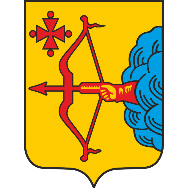 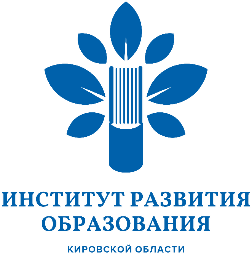 Кировское областное государственное образовательное автономное учреждение дополнительного профессионального образования«Институт развития образования Кировской области»Формирование толерантной среды к лицам с инвалидностью и обучающимся с ОВЗОбластная научно-практическая конференция(Киров, 28 ноября 2019 года)Секция 3 «Формирование толерантного отношения к людям с ограниченными возможностями здоровья в социуме»ПРОГРАММАМесто проведения: КОГОБУ «ШИ ОВЗ № 3 г. Кирова», г. Киров, ул. Дзержинского, д. 25, ауд. № 26, 2 этажВремя проведения: 13-30 ‒ 15.00Модераторы: Исаева Светлана Анатольевна, преподаватель кафедры специального (коррекционного) и инклюзивного образования КОГОАУ ДПО «ИРО Кировской области»;Перминова Нина Михайловна, Заслуженный учитель РФ, директор КОГОБУ «Школа-интернат для обучающихся с ограниченными возможностями здоровья г. Советска».13.30-15.00Выступления по теме секции13.30-13.4513.45-14.0014.00-14.1514.15-14.3014.30-14.40Создание толерантной среды во взаимодействии родителей и школыБокова Лариса Петровна, учитель математики КОГОБУ «Школа-интернат для обучающихся с ограниченными возможностями здоровья № 3 г. Кирова»13.30-13.4513.45-14.0014.00-14.1514.15-14.3014.30-14.40Сказкотерапия в условиях библиотечной среды как способ формирования толерантности у детей с ограниченными возможностями здоровьяНовосёлова Ольга Александровна, учитель русского языка, библиотекарь КОГОБУ для детей-сирот и детей, оставшихся без попечения родителей «Школа-интернат для обучающихся с ограниченными возможностями здоровья имени Г.С. Плюснина с. Верховонданка Даровского района»13.30-13.4513.45-14.0014.00-14.1514.15-14.3014.30-14.40Формирование толерантного отношения к людям с ограниченными возможностями здоровья в социуме Зырянова Лилиана Зафаровна, заместитель директора по воспитательной работе КОГОБУ «Школа для обучающихся с ограниченными возможностями здоровья г. Кирово-Чепецка»13.30-13.4513.45-14.0014.00-14.1514.15-14.3014.30-14.40Включение детей с ОВЗ в социально-значимую деятельность Вохмянина Татьяна Валентиновна, заместитель директора по УВР КОГОБУ для детей-сирот и детей, оставшихся без попечения родителей «Школа-интернат для обучающихся с ограниченными возможностями здоровья имени Г.С. Плюснина с. Верховонданка Даровского района»13.30-13.4513.45-14.0014.00-14.1514.15-14.3014.30-14.40Волонтёрское движение – один из путей формирования толерантного отношения к детям с ОВЗ Олюнина Татьяна Константиновна, воспитатель КОГОБУ «Школа-интернат для обучающихся с ограниченными возможностями здоровья  г. Советска»14.40-14.50Формирование толерантности у взрослыхЕскина Людмила Леонидовна, учитель-логопед, МКДОУ «Детский сад комбинированного вида «Родничок» г. Слободского»14.50-15.00Подведение итогов работы секции. Принятие резолюции конференции